Van Gogh: Challenging the Myth of the 'Tortured Genius'Watch this video and then answer the questions below: *Trigger warning – there is discussion of suicide within the video.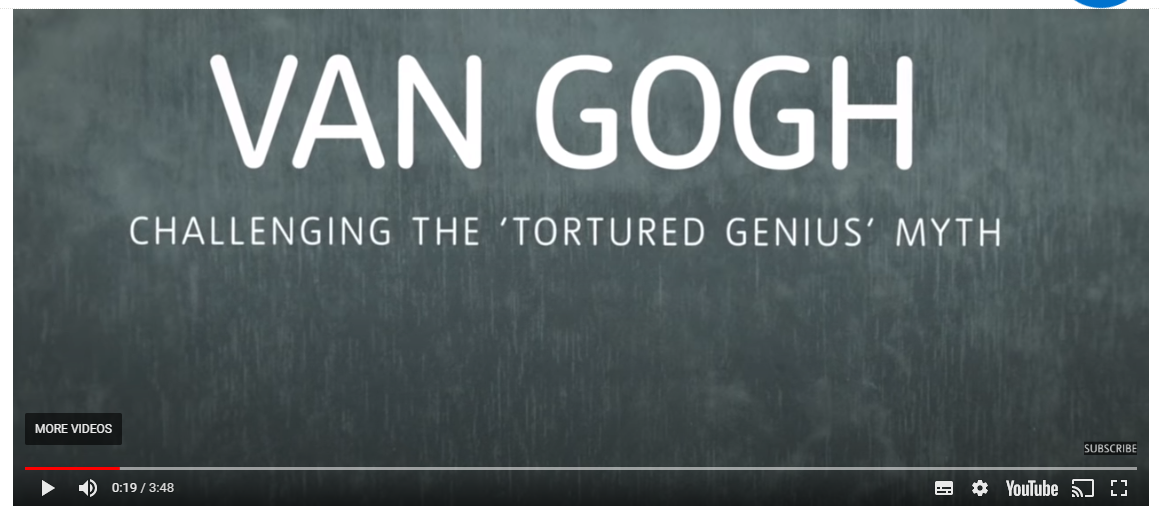 What is your understanding of the term ‘tortured genius?’ What type of person would you describe to fit this term? ………………………………………………………………………………………………………………………………………………………………………………………………………………………………………………………………………………………………………………………………………………………………………………………………Why is it problematic to say that Van Gogh’s artistic talent was because of his poor mental health?………………………………………………………………………………………………………………………………………………………………………………………………………………………………………………………………………………………………..What happened to Van Gogh before he cut off his ear?………………………………………………………………………………………………………………………………………………………………………………………………………………………………………………………………………………………………What treatment did Van Gogh receive in the asylum? ………………………………………………………………………………………………………………………………………………………………………………………………………………………………………………………………………………………………..How did art help Van Gogh? ……………………………………………………………………………………………………………………………………………………………………………………………………………………………………………………………………………………………….Why do you think suicide was considered a crime? ……………………………………………………………………………………………………………………………………………………………………………………………………………………………………………………………………………………………….